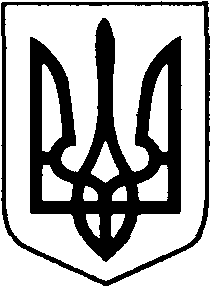  УКРАЇНАНововолинськА  міськА  радА ВоЛИНСЬКОЇ ОБЛАСТІВОСЬМОГО СКЛИКАННЯР І Ш Е Н Н Явід 25 лютого 2021 року №4/20						        м. НововолинськПро визначення граничногорозміру кошторисної заробітної плати на 2021 рікВідповідно до статті 25 Закону України «Про місцеве самоврядування в Україні» та наказу Міністерства регіонального розвитку, будівництва та житлово-комунального господарства України «Про затвердження Порядку розрахунку розміру кошторисної заробітної плати, який враховується при визначенні вартості будівництва об’єктів» від 20.10.2016 року №281 (із змінами), Постанови Кабінету Міністрів Україні від 29.07.2020 року №671 «Про схвалення Прогнозу економічного і соціального розвитку України на 2021-2023 роки» та з метою ефективного використання фінансових ресурсів бюджету міської територіальної громади, міська рада В И Р І Ш И Л А:Визначити граничний розмір кошторисної заробітної плати на 2021 рік, який враховується при визначенні вартості будівництва об’єктів за рахунок коштів бюджету міської територіальної громади на 2021 рік в розмірі 10700 грн. (десять тисяч сімсот гривень), що відповідає середньому розряду складності робіт у будівництві 3,8 при виконанні робіт у звичайних умовах.Головним розпорядникам та одержувачам бюджетних коштів, розпорядникам нижчого рівня, комунальним підприємствам, установам та організаціям при визначенні вартості нового та розпочатого будівництва, реконструкції, реставрації, капітального ремонту, поточного ремонту, технічного переоснащення об’єктів за рахунок коштів бюджету міської територіальної громади, керуватися у своїй роботі вказаним у пункті 1 цього рішення граничним розміром кошторисної заробітної плати при визначенні вартості будівництва при складанні інвесторської кошторисної документації (на стадії розроблення проєктної документації) та при проведенні взаєморозрахунків за обсяги виконаних будівельних робіт на об’єктах комунальної власності міста.Контроль за виконанням рішення покласти на постійну комісію з питань житлово-комунального господарства, благоустрою та екології, заступника міського голови з питань діяльності виконавчих органів згідно функціональних обов’язків. Міський голова                                                                             	   Б.С. КарпусМиронюк 32335